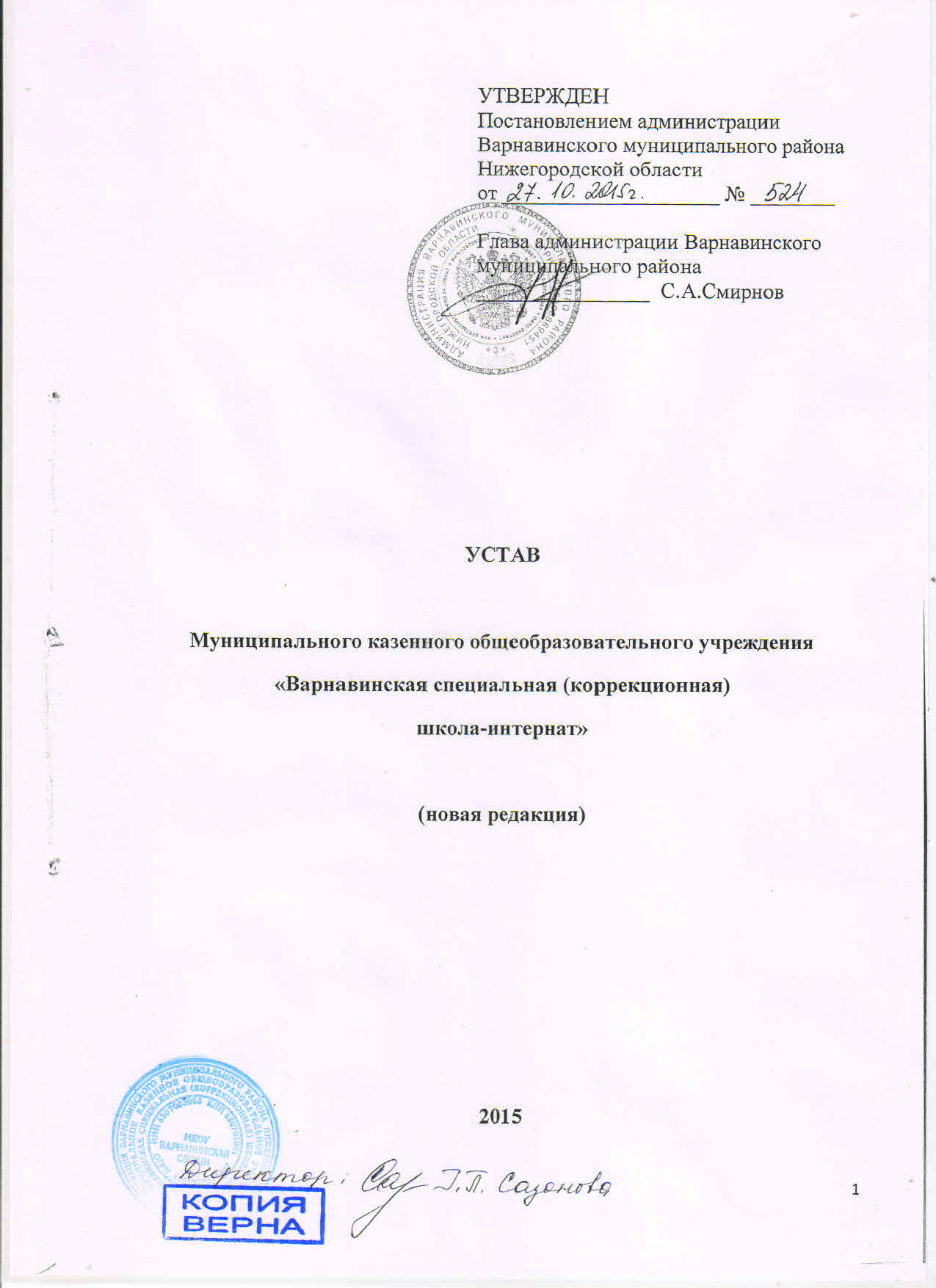 1. Общие положения1.1. Муниципальное  казенное общеобразовательное учреждение «Варнавинская специальная (коррекционная)  школа-интернат» (далее именуется - Учреждение) является социально ориентированной некоммерческой организацией, не имеющей извлечение прибыли в качестве основной цели своей деятельности и не распределяющей полученную прибыль между участниками.1.2.  Организационно-правовая форма – муниципальное  учреждение1.3. Тип Учреждения – казенное        Тип образовательной организации – общеобразовательная организация1.4. Официальное наименование:полное наименование: Муниципальное  казенное общеобразовательное учреждение «Варнавинская специальная (коррекционная)  школа-интернат»сокращенное наименование: МКОУ «Варнавинская С(К)ШИ»1.5. Место нахождения Учреждения: 606760, Россия, Нижегородская область, р.п. Варнавино, ул. Нижегородская, д.12Адреса  места осуществления образовательной деятельности: 606760, Россия, Нижегородская область, р.п. Варнавино, ул. Нижегородская, д.12, д.11 1.6. Учреждение  создано  Варнавинским муниципальным районом Нижегородской области.  1.7. Учредителем и собственником имущества Учреждения является Варнавинский  муниципальный район Нижегородской области.                 Полномочия учредителя от имени    Варнавинского муниципального района Нижегородской области  осуществляет  Администрация Варнавинского муниципального района Нижегородской области (далее - Учредитель).               Полномочия собственника имущества от имени   Варнавинского муниципального район Нижегородской области осуществляет Комитет по управлению муниципальным имуществом Администрации Варнавинского  муниципального района Нижегородской области.1.8. Учреждение осуществляет свою деятельность в соответствии с Федеральным законом от 29.12.2012 № 273-ФЗ "Об образовании в Российской Федерации", Федеральным законом от 12.01.1996 № 7-ФЗ "О некоммерческих организациях", другими федеральными законами и нормативными правовыми актами РФ, законами и иными правовыми актами Нижегородской области, нормативными актами органов местного самоуправления Варнавинского муниципального района, а также настоящим Уставом.1.9. Учреждение приобретает права юридического лица с момента его государственной регистрации. 1.10.Учреждение является юридическим лицом и от своего имени может приобретать и осуществлять имущественные и личные неимущественные права, нести обязанности, быть истцом и ответчиком в суде. 1.11.Учреждение имеет самостоятельный баланс, обособленное имущество, лицевые счета, открытые в территориальных органах Федерального казначейства и Управлении финансов Администрации Варнавинского района в установленном законодательством Российской Федерации порядке для учета бюджетных средств и средств от приносящей доход деятельности, бланки, штампы, круглую печать со своим наименованием и наименованием учредителя на русском языке.  1.12.Право на ведение образовательной деятельности и льготы, установленные законодательством Российской Федерации, возникают у  Учреждения    с момента выдачи ему лицензии на право осуществления образовательной деятельности.        1.13.Учреждение в соответствии с лицензией на осуществление образовательной деятельности и свидетельством о государственной аккредитации выдает по реализуемым аккредитованным образовательным программам лицам, прошедшим итоговую аттестацию, документы государственного образца об обучении. Учреждение заверяет выдаваемые им документы об образовании  установленного образца печатью. 1.14.Учреждение создано для обучения и воспитания учащихся с умственной отсталостью (интеллектуальной недостаточностью).  1.15.Для получения без дискриминации качественного образования лицами с умственной отсталостью (интеллектуальной недостаточностью) в Учреждении создаются:                   1.15.1. необходимые условия для коррекции нарушений развития и социальной адаптации, оказания ранней коррекционной помощи на основе специальных педагогических подходов и наиболее подходящих для этих лиц языков, методов и способов общения;                  1.15.2. условия, в максимальной степени способствующие получению образования определенного уровня и определенной направленности, а также социальному развитию этих лиц, в том числе посредством организации инклюзивного образования лиц с  умственной отсталостью (интеллектуальной недостаточностью). 1.16.В  Учреждении      могут открываться и функционировать  классы (группы) для детей с тяжёлой умственной отсталостью  при наличии  соответствующих условий и лицензии. 1.17. Учреждение гарантирует учащимся, воспитанникам возможность получения образования независимо от пола, расы, национальности, языка, происхождения, места жительства, отношения к религии, убеждений, принадлежности к общественным организациям (объединениям), возраста, состояния здоровья, социального, имущественного и должностного положения, наличия судимости. 1.18. Учреждение гарантирует учащимся, воспитанникам общедоступность и бесплатность  общего образования, содержание которого  определяются адаптированной образовательной программой, а для инвалидов также   индивидуальной программой реабилитации инвалида в пределах специальных  федеральных государственных образовательных стандартов.   1.19. Отношения  Учреждения с учащимися, воспитанниками и их родителями (законными представителями) регулируются в порядке, установленном настоящим Уставом. 1.20. В Учреждении  создание и деятельность организационных структур  политических партий, общественно-политических и религиозных движений и организаций (объединений) не допускается. 1.21.В Учреждении может проводиться медикаментозное лечение. В  Учреждении  предусмотрены помещения для осуществления медицинской деятельности. 1.22.Учреждение  организует  питание учащихся, воспитанников на основании примерного меню, согласованного с территориальным отделом управления Роспотребнадзора по Нижегородской области в Варнавинском районе.  Организация питания учащихся, воспитанников регулируется   Положением об организации питания учащихся, воспитанников. В  Учреждении  предусмотрены помещения для питания учащихся, воспитанников, а также для  хранения  и  приготовления  пищи.  1.23.В Учреждении созданы условия для круглосуточного пребывания воспитанников.  1.24. Учреждение самостоятельно в осуществлении образовательной, административной, финансово-экономической деятельности, разработке и принятии локальных нормативных актов в соответствии с Федеральным Законом №273-ФЗ «Об образовании в Российской Федерации», иными нормативными правовыми актами Российской Федерации,   Нижегородской  области и настоящим Уставом.1.25.Учреждение свободно в определении содержания образования, выборе учебно-методического обеспечения, образовательных технологий по реализуемым образовательным программам.1.26. К компетенции Учреждения относится:1) разработка и принятие правил внутреннего распорядка учащихся, правил внутреннего трудового распорядка, иных локальных нормативных актов;2) материально-техническое обеспечение образовательной деятельности, оборудование помещений в соответствии с государственными и местными нормами и требованиями, в том числе в соответствии с федеральными государственными образовательными стандартами, федеральными государственными требованиями, образовательными стандартами;3) предоставление учредителю и общественности ежегодного отчета о поступлении и расходовании финансовых и материальных средств, а также отчета о результатах самообследования;4) установление штатного расписания, если иное не установлено нормативными правовыми актами Российской Федерации;5) прием на работу работников, заключение с ними и расторжение трудовых договоров, если иное не установлено настоящим Федеральным законом, распределение должностных обязанностей, создание условий и организация дополнительного профессионального образования работников;6) разработка и утверждение образовательных программ Учреждения;7) разработка и утверждение по согласованию с учредителем программы развития Учреждения, если иное не установлено настоящим Федеральным законом;8) прием учащихся в Учреждение;9) определение списка учебников в соответствии с утвержденным федеральным перечнем учебников, рекомендованных к использованию при реализации имеющих государственную аккредитацию образовательных программ начального общего, основного общего, среднего общего образования организациями, осуществляющими образовательную деятельность, а также учебных пособий, допущенных к использованию при реализации указанных образовательных программ такими организациями;10) осуществление текущего контроля успеваемости и промежуточной аттестации учащихся, установление их форм, периодичности и порядка проведения;11) индивидуальный учет результатов освоения учащимися образовательных программ, а также хранение в архивах информации об этих результатах на бумажных и (или) электронных носителях;12) использование и совершенствование методов обучения и воспитания, образовательных технологий, электронного обучения;13) проведение самообследования, обеспечение функционирования внутренней системы оценки качества образования;14) обеспечение в интернате Учреждения, необходимых условий содержания учащихся;15) создание необходимых условий для охраны и укрепления здоровья, организации питания учащихся и работников Учреждения;16) создание условий для занятия учащимися физической культурой и спортом;17) приобретение или изготовление бланков документов об образовании и (или) о квалификации;18) установление требований к одежде учащихся, если иное не установлено законодательством субъектов Российской Федерации или законодательством Нижегородской области;19) содействие деятельности общественных объединений учащихся, родителей (законных представителей) несовершеннолетних учащихся, осуществляемой в Учреждении и не запрещенной законодательством Российской Федерации или законодательством Нижегородской области;20) организация научно-методической работы, в том числе организация и проведение научных и методических конференций, семинаров;21) обеспечение создания и ведения официального сайта Учреждения в информационно-телекоммуникационной сети "Интернет" (далее – сеть Интернет);22) иные вопросы в соответствии с законодательством Российской Федерации или законодательством Нижегородской  области.1.27.Учреждение несет в установленном законодательством Российской Федерации порядке ответственность за: качество образования и его соответствие специальным федеральным государственным образовательным стандартам; адекватность применяемых форм, методов и средств организации образовательной деятельности возрастным психофизиологическим особенностям, склонностям, способностям, интересам и потребностям учащихся, требованиям охраны их жизни и здоровья;невыполнение или ненадлежащее выполнение функций, отнесенных к его компетенции;реализацию не в полном объеме образовательных программ в соответствии с учебным планом;жизнь и здоровье учащихся, воспитанников и работников Учреждения во время образовательной деятельности;нарушение или незаконное ограничение права на образование и предусмотренных законодательством об образовании прав и свобод учащихся, родителей (законных представителей) несовершеннолетних учащихся, нарушение требований к организации и осуществлению образовательной деятельности Учреждение и его должностные лица несут административную ответственность в соответствии с Кодексом Российской Федерации об административных правонарушениях;иные действия (бездействия), предусмотренные законодательством Российской Федерации или законодательством Нижегородской области. 1.28.Учреждение обеспечивает открытость и доступность:  1) информации:а) о дате создания Учреждения, об учредителе,  о месте нахождения Учреждения, режиме, графике работы, контактных телефонах и об адресах электронной почты;б) о структуре и об органах управления Учреждения;в) о реализуемых образовательных программах с указанием учебных предметов, курсов, дисциплин (модулей), практики, предусмотренных соответствующей образовательной программой;г) о численности учащихся по реализуемым образовательным программам за счет бюджетных ассигнований федерального бюджета, бюджетов субъектов Российской Федерации, местных бюджетов и по договорам об образовании за счет средств физических и (или) юридических лиц;д) о языках образования;е) о специальных федеральных государственных образовательных стандартах, об образовательных стандартах (при их наличии);ж) о руководителе Учреждения, его заместителях;з) о персональном составе педагогических работников с указанием уровня образования, квалификации и опыта работы;и) о материально-техническом обеспечении образовательной деятельности (в том числе о наличии оборудованных учебных кабинетов, объектов для проведения практических занятий, библиотек, объектов спорта, средств обучения и воспитания, об условиях питания и охраны здоровья учащихся, о доступе к информационным системам и информационно-телекоммуникационным сетям, об электронных образовательных ресурсах, к которым обеспечивается доступ учащихся);к) интерната, количестве жилых помещений в интернате для иногородних учащихся;л) о поступлении финансовых и материальных средств и об их расходовании по итогам финансового года;м) о трудоустройстве выпускников;2) копий:а) устава Учреждения;б) лицензии на осуществление образовательной деятельности (с приложениями);в) свидетельства о государственной аккредитации (с приложениями) (при наличии);г) бюджетной сметы Учреждения;д) локальных нормативных актов по основным вопросам организации и осуществления образовательной деятельности, в том числе регламентирующие правила приема учащихся, режим занятий учащихся, формы, периодичность и порядок текущего контроля успеваемости и промежуточной аттестации учащихся, порядок и основания перевода, отчисления и восстановления учащихся, порядок оформления возникновения, приостановления и прекращения отношений между Учреждением  и учащимися и (или) родителями (законными представителями) несовершеннолетних учащихся (при наличии таких договоров), правил внутреннего распорядка учащихся, правил внутреннего трудового распорядка, коллективного договора (при наличии);3) отчета о результатах самообследования;4) документа о порядке оказания платных образовательных услуг, в том числе образца договора об оказании платных образовательных услуг, документа об утверждении стоимости обучения по каждой образовательной программе (при наличии);5) предписаний органов, осуществляющих государственный контроль (надзор) в сфере образования, отчетов об исполнении таких предписаний;6) иной информации, которая размещается, опубликовывается по решению Учреждения  и (или) размещение, опубликование которой являются обязательными в соответствии с законодательством Российской Федерации или законодательством Нижегородской  области.1.29.Информация и документы, указанные в п.1.28 настоящего Устава, если они в соответствии с законодательством Российской Федерации не отнесены к сведениям, составляющим государственную и иную охраняемую законом тайну, подлежат размещению на официальном сайте Учреждения в сети Интернет и обновлению в течение десяти рабочих дней со дня их создания, получения или внесения в них соответствующих изменений.  1.30. Учреждение самостоятельно в формировании своей структуры, если иное не установлено федеральными законами. 1.31.В Учреждение принимаются дети из населенных пунктов Варнавинского района. Также в  Учреждение могут  приниматься  дети из других районов Нижегородской области  по согласованию с Учредителем. Правила приёма учащихся в Учреждение регулируются локальным нормативным актом Учреждения.1.32. ОУ исполняет обязанности по организации и ведению воинского учета граждан в соответствии с требованиями законодательства РФ. Ответственность за организацию этой работы возлагается на заместителя директора по воспитательной работе.2. Предмет, цели и виды основной и иной приносящей доход деятельности 2.1.Учреждение осуществляет свою деятельность в соответствии с настоящим Уставом, действующим законодательством и в соответствии с предметом и целями деятельности путем выполнения работ, оказания услуг в сфере образования.  2.2. Предметом деятельности Учреждения является реализация конституционного права граждан Российской Федерации на получение общедоступного и бесплатного образования по адаптированным основным общеобразовательным программам в интересах человека, семьи, общества и государства; обеспечение охраны и укрепления здоровья и создание благоприятных условий для разностороннего развития личности, в том числе возможности удовлетворения потребности учащихся в самообразовании и получении дополнительного образования; обеспечение отдыха граждан, создание условий для культурной, спортивной, и иной деятельности населения. 2.3.Основной целью деятельности Учреждения является образовательная деятельность по адаптированным основным общеобразовательным  программам, а для инвалидов также в соответствии с индивидуальной программой реабилитации инвалида, направленная на:  - формирование и становление личности учащегося, развитие его индивидуальных способностей, положительной мотивации и умений в учебной деятельности (овладение чтением, письмом, счетом, основными навыками учебной деятельности, элементами теоретического мышления, простейшими навыками самоконтроля, культурой поведения и речи, основами личной гигиены и здорового образа жизни;  - формирование нравственных убеждений, эстетического вкуса и здорового образа жизни учащегося, высокой культуры межличностного и межэтнического общения, овладение основами наук, государственным языком Российской Федерации, навыками умственного и физического труда, развитие склонностей, интересов, способности к социальному самоопределению). 2.4.Учреждение осуществляет следующие основные виды деятельности:- реализация адаптированных основных общеобразовательных  программ;- для инвалидов реализация адаптированных основных общеобразовательных  программ в соответствии с индивидуальной программой реабилитации инвалида;- реализация на бесплатной основе дополнительных     программ в пределах,   предусмотренных основной общеобразовательной программой Учреждения по следующим направленностям: художественно – эстетическая; физкультурно – спортивная;  техническая;- организация работы воспитательских групп  для учащихся, проживающих в интернате Учреждения;- организация занятости учащихся во внеурочное время;- организация отдыха учащихся в каникулярное время;- осуществление библиотечного, библиографического и информационного обслуживания пользователей библиотеки;- предоставление услуги по питанию учащихся;- предоставление психолого-педагогической, медицинской и социальной помощи учащимся, испытывающим трудности в освоении адаптированных основных общеобразовательных программ, своем развитии и социальной адаптации. 2.5.Финансовое обеспечение основных видов деятельности Учреждения осуществляется за счёт субсидий из областного бюджета и иных не запрещенных действующим законодательством источников.2.6.Учреждение вправе осуществлять иные виды деятельности лишь постольку, поскольку это служит достижению целей, ради которых оно создано, и соответствует этим целям 2.7. К иным неосновным видам деятельности, осуществляемым  Учреждением для достижения цели, ради которой оно создано, относятся:- медицинская, направленная на обеспечение деятельности Учреждения и достижение целей его создания;- организация  питания учащихся;- предоставление социальных услуг с обеспечением проживания в интернате;   - хозяйственная деятельность, направленная на обеспечение деятельности Учреждения и достижение целей его создания;- обязательное социальное страхование.  2.8. Учреждение вправе вести приносящую доход деятельность (платные образовательные услуги и иная приносящая доход деятельность), предусмотренную настоящим Уставом постольку, поскольку это служит достижению целей, ради которых оно создано, и соответствует указанным целям с учетом потребностей семьи и на основе договора, заключаемого между Учреждением и родителями (законными представителями) учащихся. Доходы, полученные от приносящей доход  деятельности, поступают в  бюджет Варнавинского района. 2.9.К  платным  образовательным услугам, которые представляют собой осуществление образовательной деятельности   за счет средств физических и (или) юридических лиц по договорам об оказании платных образовательных услуг, относятся:- реализация   дополнительных  образовательных  программ, содержание которых выходит за рамки основной общеобразовательной программы Учреждения (обучение программированию, компьютерному дизайну, и др.);- репетиторство;- реализация программ профессионально-трудового обучения по профилям, не предусмотренным основной общеобразовательной программой  Учреждения;- услуги логопеда для населения, не являющегося участником образовательных отношений Учреждения;- услуги педагога-психолога   для населения, не являющегося участником образовательных отношений Учреждения;  2.10. Порядок оказания Учреждением платных образовательных услуг регламентируется соответствующим Положением, разрабатываемым и утверждаемым Учреждением самостоятельно на основании законодательных и иных нормативных правовых актов Российской Федерации, региона и муниципального района.   2.11.Платные образовательные услуги не могут быть оказаны вместо образовательной деятельности, финансовое обеспечение которой осуществляется за счет бюджетных ассигнований     субъекта Российской Федерации, местного бюджета.    2.12.Иные виды приносящей доход деятельности:- привлечение добровольных благотворительных пожертвований и целевых взносов физических и юридических лиц, в том числе иностранных граждан и иностранных юридических лиц;- сдача имущества в аренду с согласия учредителя.- оказание  посреднических услуг;- торговля продукцией собственной столярной и швейной деятельности; - экскурсионное и культурно-массовое обслуживание;- оказание методической помощи  другим образовательным организациям; - реализация методических материалов, разработанных Учреждением;- организация питания работников и иных лиц;- изготовление и реализация предметов народных промыслов и ремесел;- осуществление иной приносящей доход деятельности, не запрещенной законодательством Российской Федерации. 2.13.Учредитель  вправе приостановить приносящую доход деятельность  Учреждения, если она идет в ущерб  образовательной  деятельности, предусмотренной Уставом,  до решения  суда по этому вопросу.                            2.14.Учреждение вправе выполнять работы, оказывать услуги, относящиеся к ее основным видам деятельности, предусмотренным настоящим Уставом, для граждан и юридических лиц за плату и на одинаковых при оказании одних и тех же услуг условиях. Порядок определения указанной платы устанавливается Учредителем. 2.15. В случае осуществления Учреждением видов деятельности, которые в соответствии с действующим законодательством подлежат обязательному лицензированию или для осуществления которых необходимо получение специального разрешения, Учреждение приобретает право осуществлять указанные виды деятельности только после получения соответствующей лицензии (разрешения) в порядке, установленном действующим законодательством. 2.16. При реализации дополнительных образовательных программ деятельность обучающихся осуществляется в различных объединениях по интересам (клубах, секциях, группах, кружках, студиях, ансамбле, театре).Организация образовательного процесса дополнительного образования детей предусматривает возможность участия родителей (законных представителей) обучающихся в работе объединений с согласия педагога дополнительного образования и без включения их в списочный состав объединений.3.Образовательная деятельность.3.1. Обучение в Учреждении осуществляется в очной форме3.2. Содержание образования и условия организации обучения и воспитания учащихся с умственной отсталостью (интеллектуальными нарушениями) определяются адаптированной основной общеобразовательной программой, разрабатываемой и утверждаемой Учреждением  самостоятельно в соответствии со специальными федеральными государственными образовательными стандартами и с учетом соответствующих примерных основных образовательных программ, а для инвалидов также в соответствии с индивидуальной программой реабилитации инвалида. Адаптированная основная общеобразовательная программа включает в себя учебный план, календарный учебный график, рабочие программы учебных предметов, курсов, дисциплин (модулей), оценочные и методические материалы, а также иные компоненты, обеспечивающие воспитание и обучение учащихся, воспитанников. 3.3. При реализации общеобразовательных программ используются различные образовательные технологии, в т. ч. дистанционные образовательные технологии, электронное обучение. Возможна реализация образовательных программ в сетевой форме. Использование сетевой формы реализации образовательных программ осуществляется на основании договора между Учреждением и иными организациями.3.4.Адаптированная основная общеобразовательная программа разрабатывается и утверждается Учреждением самостоятельно.  3.5.Адаптированная основная общеобразовательная программа учитывает общие и особые образовательные потребности учащихся с умственной отсталостью (интеллектуальными нарушениями).3.6. Нормативный срок освоения адаптированной основной общеобразовательной программы   составляет 9 лет. Нормативный срок освоения адаптированной основной общеобразовательной программы   для детей с умственной отсталостью (интеллектуальными нарушениями) может быть увеличен с учетом особенностей психофизического развития и индивидуальных возможностей детей (в соответствии с рекомендациями психолого-медико-педагогической комиссии).3.7. Общее образование  направлено на формирование личности учащегося с умственной отсталостью (интеллектуальными нарушениями) (формирование нравственных убеждений, эстетического вкуса, основ личной гигиены и здорового образа жизни,   культуры межличностного и межэтнического общения, овладение основами наук, государственным языком РФ, навыками умственного и физического труда, развитие склонностей, интересов, способности к социальному самоопределению), развитие его индивидуальных способностей, положительной мотивации и умений в учебной деятельности (овладение чтением, письмом, счетом, основными навыками учебной деятельности, элементами теоретического мышления, простейшими навыками самоконтроля, культурой поведения и речи), подготовку учащегося к жизни в обществе, самостоятельному жизненному выбору, продолжению образования и началу профессиональной деятельности.                  3.7.1.В  Учреждении в первые четыре года обучения  осуществляется  всестороннее  психолого-медико-педагогическое изучение  личности  учащихся,  воспитанников, выявление их возможностей и индивидуальных особенностей  с целью  выработки форм и методов организации образовательной деятельности, проводится работа по общему и речевому развитию учащихся, воспитанников, коррекции нарушений  моторики, по коррекции отклонений в их интеллектуальной и  эмоционально-волевой сферах, в поведении. Учащимся, воспитанникам прививается интерес к получению знаний. У учащихся, воспитанников формируются навыки учебной  деятельности, самостоятельности.              3.7.2.В старших  классах (группах) учащиеся, воспитанники  получают  знания по  предметам, имеющим   практическую  направленность, и соответствующие  их  психофизическим возможностям навыки по различным профилям профессионально-трудового обучения:  швейное дело, столярное дело.  Исходя из  местных, этнонациональных  условий, ориентированных на потребность в рабочих кадрах, возможностей трудоустройства выпускников, продолжения их обучения  в специальных группах профессиональных образовательных организациях  и с учетом интересов учащихся, воспитанников,  индивидуальных особенностей их психофизического   развития, здоровья, возможностей, включающего в себя подготовку воспитанника для индивидуальной трудовой деятельности  могут вводиться другие  профили профессионально-трудового обучения при наличии: соответствующей материально-технической базы; квалифицированных кадров; учебно-методического обеспечения            3.7.3.С  целью привития учащимся, воспитанникам  навыков  самостоятельной работы организуется их  трудовая деятельность в учебных мастерских  Учреждения. Трудовая деятельность может также организовываться  на  предприятиях, в организациях и учреждениях по соответствующему профилю труда. Трудовая деятельность учащихся, во внеурочное время регулируется Положением об общественно-полезном труде. 3.8. Обучение и воспитание в Учреждении ведется на русском  языке.   3.9. Наполняемость классов не может превышать 15 человек.  3.10. При наличии необходимых условий и средств возможно деление классов на две группы с меньшей наполняемостью при проведении занятий по отдельным учебным предметам. При проведении занятий по трудовому обучению, социально-бытовой ориентировке, факультативных занятий класс  делится на две подгруппы, если наполняемость класса составляет не менее семи обучающихся. При делении класса на подгруппы  учитывается профиль трудового обучения для девочек и мальчиков. 3.11. Организация образовательной деятельности в Учреждении осуществляется в соответствии с образовательными программами, учебными планами и расписаниями занятий. Расписания составляются заместителем директора и утверждаются приказом Директора.  3.12. Основными формами  организации образовательной деятельности являются  урок и специальные  коррекционно-развивающие групповые и индивидуальные занятия. 3.13.  Учреждение обеспечивает занятия на дому с учащимися по индивидуальному учебному плану в соответствии с заключением медицинской организации о состоянии здоровья и на основании обращения родителей (законных представителей), выраженного в письменной форме. Порядок организации освоения образовательных программ на дому регламентируется локальным нормативным актом ОУ, разработанным в соответствии с нормативным правовым актом Нижегородской области, регулирующим указанные отношения. 3.14. В Учреждении могут создаваться классы (группы)  для учащихся,  воспитанников    с тяжелой  степенью   умственной  отсталости при наличии необходимых условий и средств. В других случаях   для учащихся,  воспитанников    с глубокой  степенью   умственной  отсталости организуется инклюзивное обучение в одном классе с другими учащимися.            3.14.1.В классах (группах)  для учащихся,  воспитанников    с тяжелой  степенью   умственной  отсталости организуется обучение  простейшим видам труда с учетом  особенностей  психофизического развития учащихся, воспитанников  и возможностей  последующего их  трудоустройства, в т.ч. в учреждениях органов  социальной защиты.          3.14.2.Приоритетными направлениями образовательной деятельности являются:- укрепление и охрана здоровья,  физическое развитие ребенка;- формирование  и  развитие  коммуникативной  и  когнитивной функции речи;-  формирование  и развитие  продуктивных видов деятельности,  социального поведения, - коммуникативных  умений;- включение учащихся, воспитанников в домашний, хозяйственный, прикладной и допрофессиональный  труд;- расширение социальных контактов с целью формирования навыков социального общежития,  нравственного поведения, знаний о себе, о других людях, об окружающем микросоциуме;- формирование на доступном уровне  простейших навыков счета, чтения, письма, знаний о  природе и окружающем мире, основ  безопасности жизнедеятельности;- развитие творческих умений средствами предметной и игровой деятельности.         3.14.3.Образовательная деятельность   классов (групп)  для  учащихся, воспитанников  с тяжелой степенью  умственной  отсталости регулируется Положением о классах (группах) для  учащихся, воспитанников  с глубокой  степенью  умственной отсталости. 3.15. Учебный год в Учреждении начинается, как правило,  1 сентября.  3.16.Продолжительность учебного года составляет:- для 1,9 классов - 33 недели;- для 2-8-х классов - 34 недели. 3.17.В процессе освоения общеобразовательных программ учащимся предоставляются каникулы. Сроки начала и окончания каникул определяются Учреждением самостоятельно в соответствии с учебным планом. Общая продолжительность каникул в течение учебного года составляет не менее 30 календарных дней.  Продолжительность летних каникул   составляет не менее 90 календарных дней. Для учащихся первых классов в течение учебного года устанавливаются дополнительные недельные каникулы. 3.18. Режим занятий учащихся устанавливается соответствующим локальным нормативным актом Учреждения.   3.19. Учреждение  работает круглосуточно в режиме   шестидневной рабочей недели в соответствии с расписанием занятий.  3.20.Образовательная деятельность  в Учреждении осуществляется с соблюдением требований охраны труда и обучения, а также с соблюдением санитарно-эпидемиологических и противопожарных требований.   3.21. Учебная неделя в ОУ устанавливается с учетом максимально допустимой недельной нагрузки на одного учащегося и в соответствии с требованиями СанПиН.  3.22.Продолжительность урока (академический час) во всех классах составляет  не более 40 минут. Обучение в 1-м классе осуществляется с соблюдением дополнительных требований, установленных СанПиН.   3.23. Продолжительность перемен между уроками составляет не менее 10 минут и не более 30 минут.  3.24. Освоение общеобразовательной программы, в т. ч. отдельной части или всего объема учебного предмета, курса, дисциплины (модуля) общеобразовательной программы, сопровождается текущим контролем успеваемости и промежуточной аттестацией учащихся. Формы, периодичность и порядок проведения текущего контроля успеваемости и промежуточной аттестации учащихся определяются соответствующим Положением.  3.25. В Учреждении применяется  система оценивания результатов освоения учащимися образовательных программ, установленная локальным нормативным актом.  3.26. В случае несогласия учащегося, его родителей (законных представителей) с результатами промежуточной аттестации, а также с текущей оценкой знаний по предмету за четверть (год) учащийся (его родители или законные представители) имеет право на обращение в Комиссию по урегулированию споров Учреждения.  3.27. Учащиеся,  испытывающие затруднения в освоении адаптированной общеобразовательной программы в соответствии с рекомендациями психолого-медико-педагогического консилиума, переводятся  на обучение по индивидуальному учебному плану.  3.28. Образовательная деятельность учащихся может быть организована по индивидуальному учебному плану ускоренного обучения  в пределах осваиваемой  адаптированной основной общеобразовательной программы в порядке, установленном локальными нормативными актами Учреждения. 3.29. Учащиеся, воспитанники    по итогам  учебного года  переводятся в следующий класс. Решение о переводе принимает Педагогический совет. Решение Педагогического  совета утверждается  приказом директора. 3.30. По окончании 9 класса учащимся, успешно прошедшим обязательную итоговую аттестацию по профессионально-трудовому обучению,  выдается свидетельство об обучении.  Лицам, не прошедшим итоговую аттестацию или получившим на итоговой аттестации неудовлетворительные результаты, а также лицам, освоившим часть образовательной программы,   выдается справка об обучении или о периоде обучения по образцу, установленному Учреждением. 3.31.После уроков  учащиеся, проживающие в интернате, распределяются в  группы. Предельная наполняемость группы составляет 12 человек.         3.31.1. Распорядок круглосуточного пребывания воспитанников, время проведения учебных и воспитательных занятий устанавливаются режимом дня, утвержденным директором Учреждения.        3.31.2. Правила проживания воспитанников в интернате регулируются Положением об интернате. 3.32. Порядок отчисления учащихся, воспитанников из Учреждения устанавливается соответствующим локальным нормативным актом.4. Имущество и порядок финансового обеспечения учреждения      4.1. Имущество Учреждения закрепляется за ним на праве оперативного управления собственником в соответствии с Гражданским кодексом Российской Федерации, отражается на самостоятельном балансе Учреждения.      4.2. Имущество, закрепленное за Учреждением на праве оперативного управления, а также приобретаемое Учреждением за счет приносящей доход деятельности, является муниципальной собственностью Варнавинского муниципального района.        Земельный участок, необходимый для выполнения Учреждением своих уставных задач, предоставляется ему на праве постоянного (бессрочного) пользования.    4.3. Источниками формирования имущества и финансовых ресурсов     Учреждения являются:       - имущество, закрепленное за  Учреждением на праве оперативного управления;       - субсидии из местного бюджета на выполнение муниципального задания;       - средства областного и федерального бюджета в форме субвенций;       - субсидии на иные цели;        - бюджетные инвестиции в форме капитальных вложений в основные средства муниципального бюджетного учреждения;       - доходы, полученные от реализации продукции, работ, услуг, а также от других видов разрешенной Учреждению деятельности;        - дары и пожертвования российских и иностранных юридических и физических лиц;        - иные источники, не запрещенные законодательством Российской Федерации.  4.4. При осуществлении права оперативного управления имуществом  Учреждение обязано:           -  эффективно использовать имущество;        -  обеспечивать сохранность и использование имущества строго по целевому назначению;         -  не допускать ухудшения технического состояния имущества;         -  определять стоимость объектов основных средств для целей налогообложения как разницу между их первоначальной стоимостью и величиной износа, исчисляемой по установленным нормам амортизационных отчислений для целей бухгалтерского учета в конце каждого налогового (отчетного) периода;         - представлять имущество к учету в реестре муниципального имущества администрации Варнавинского муниципального района в установленном порядке. 4.5. Учреждение в отношении имущества, закрепленного за ним на праве оперативного управления, владеет, пользуется этим имуществом в пределах, установленных законом, в соответствии с целями своей деятельности, назначением этого имущества.        Учреждение без согласия собственника не вправе распоряжаться недвижимым имуществом и особо ценным движимым имуществом, закрепленным за ним собственником или приобретенными Учреждением за счет средств, выделенных ему собственником на приобретение этого имущества. Остальным имуществом, в том числе недвижимым имуществом, находящимся у него на праве оперативного управления, Учреждение вправе распоряжаться самостоятельно, если иное не установлено законом.    Недвижимое имущество, закрепленное за Учреждением или приобретенное Учреждением за счет средств, выделенных ему собственником на приобретение этого имущества, а также находящееся у Учреждения особо ценное движимое имущество подлежит обособленному учету в установленном порядке.  4.6. Учреждение отвечает по своим обязательствам всем находящимся у него на праве оперативного управления имуществом, как закрепленным за Учреждением собственником имущества, так и приобретенным за счет доходов, полученных от приносящей доход деятельности, за исключением особо ценного движимого имущества, закрепленного за Учреждением собственником этого имущества или приобретенного Учреждением за счет выделенных собственником имущества Учреждения средств, а также недвижимого имущества. При недостаточности указанных средств субсидиарную ответственность по обязательствам Учреждения несёт собственник её имущества.         4.7. Комитет по управлению муниципальным имуществом  администрации Варнавинского муниципального района по согласованию с Учредителем в отношении имущества, закрепленного за Учреждением собственником имущества, либо приобретенного Учреждением за счет средств, выделенных ему собственником на приобретение такого имущества, вправе изъять излишнее, неиспользуемое либо используемое не по назначению имущество.  Имущество, изъятое у Учреждения, поступает в распоряжение Комитета по управлению муниципальным имуществом Варнавинского муниципального района. 4.8. Учреждение не вправе совершать сделки, возможными последствиями которых является отчуждение или обременение имущества, закрепленного за ним собственником или приобретенного Учреждением за счет средств, выделенных ему собственником на приобретение такого имущества, если иное не установлено действующим законодательством.4.9. Учреждение не вправе размещать денежные средства на депозитах в кредитных организациях, а также совершать сделки с ценными бумагами, если иное не предусмотрено действующим законодательством РФ.4.10. Учреждение в отношении денежных средств и имущества, закрепленного за Учреждением на праве оперативного управления, обязано согласовывать с Учредителем совершение крупных сделок и сделок, в совершении которых имеется заинтересованность.5. Управление учреждением5.1. Управление Учреждением осуществляется в соответствии с федеральными законами, иными нормативными правовыми актами и настоящим Уставом на основе сочетания принципов единоначалия и коллегиальности.5.2. К компетенции Учредителя относятся:– создание Учреждения (в т. ч. путем изменения типа существующего муниципального учреждения), его реорганизация и ликвидация;– утверждение Устава Учреждения, а также вносимых в него изменений;– назначение Директора Учреждения и прекращение его полномочий, а также заключение и прекращение трудового договора с ним;– определение предельно допустимого значения просроченной кредиторской задолженности Учреждения, превышение которого влечет расторжение трудового договора с Директором Учреждения по инициативе работодателя в соответствии с Трудовым кодексом Российской Федерации от 30.12.2001 № 197-ФЗ;– формирование и утверждение муниципального задания на оказание муниципальных услуг (выполнение работ) юридическим и физическим лицам (далее – муниципальное задание) в соответствии с предусмотренными уставом Учреждения основными видами деятельности;– предварительное согласование совершения Учреждением крупных сделок, соответствующих критериям, установленным Федеральным законом от 12.01.1996 № 7-ФЗ "О некоммерческих организациях";– принятие решения об одобрении сделок с участием  Учреждения, в совершении которых имеется заинтересованность, определяемая в соответствии с критериями, установленными Федеральным законом от 12.01.1996 № 7-ФЗ "О некоммерческих организациях";– предварительное согласование сделки по распоряжению недвижимым имуществом Учреждения, в т. ч. передаче его в аренду;– согласование распоряжения особо ценным движимым имуществом, закрепленным за  Учреждением Учредителем или приобретенным Учреждением за счет средств, выделенных ему Учредителем на приобретение такого имущества;– определение перечня особо ценного движимого имущества;– закрепление муниципального имущества за Учреждением на праве оперативного управления, а также изъятие такого имущества;– установление порядка определения платы для физических и юридических лиц за услуги (работы), относящиеся к основным видам деятельности Учреждения, оказываемые им сверх установленного муниципального задания, а также в случаях, определенных федеральными законами, в пределах установленного муниципального задания;– согласование внесения имущества, за исключением особо ценного движимого имущества, в уставный (складочный) капитал хозяйственных обществ или передачи им такого имущества иным образом в качестве их учредителя или участника;– согласование в случаях, предусмотренных федеральными законами, передачи некоммерческим организациям в качестве их учредителя или участника имущества, за исключением особо ценного движимого имущества, закрепленного за Учреждением Учредителем или приобретенного Учреждением за счет средств, выделенных ему Учредителем на приобретение такого имущества, и недвижимого имущества;– определение порядка составления и утверждения плана финансово-хозяйственной деятельности Учреждения;– осуществление контроля за деятельностью Учреждения в соответствии с законодательством Российской Федерации;– определение порядка составления и утверждения отчета о результатах деятельности Учреждения и об использовании закрепленного за ним муниципального имущества;– контроль финансово-хозяйственной деятельности Учреждения;– согласование штатного расписания  Учреждения; – финансовое обеспечение Учреждения;– издание нормативных документов в пределах своей компетенции;– осуществление иных полномочий, установленных действующим законодательством.5.3. Единоличным исполнительным органом Учреждения является директор, к компетенции которого относится осуществление текущего руководства его деятельностью, в том числе:организация осуществления в соответствии с требованиями нормативных правовых актов образовательной и иной деятельности Учреждения; организация обеспечения прав участников образовательного процесса в Учреждении;организация разработки и принятие локальных нормативных актов, распорядительных актов;организация и контроль работы административно-управленческого аппарата;установление штатного расписания; прием на работу работников, заключение и расторжение с ними трудовых договоров, распределение должностных обязанностей, создание условий и организация дополнительного профессионального образования работников;решение иных вопросов, которые не составляют исключительную компетенцию коллегиальных органов управления Учреждения, определенную настоящим Уставом.Директор принимает решения самостоятельно, если иное не установлено настоящей главой, и выступает от имени Учреждения без доверенности. Директор назначается на должность Учредителем по срочному договору, заключенному по результатам конкурса на замещение должности руководителя. Порядок проведения конкурса на замещение должности руководителя устанавливается Учредителем. Права и обязанности директора Учреждения определяются должностной инструкцией и трудовым договором в соответствии с законодательством.5.4. Органами коллегиального управления Учреждения являются:общее собрание трудового коллектива;педагогический совет;попечительский совет.5.5. Общее собрание трудового коллектива (далее - Общее собрание) является постоянно действующим органом коллегиального управления. В Общем собрании работников участвуют все работники, работающие в Учреждении на основании трудовых договоров. Общее собрание работников действует бессрочно. Общее собрание созывается по мере надобности, но не реже одного раза в год. Общее собрание может собираться по инициативе Учредителя, директора Учреждения, либо по инициативе педагогического совета, либо по инициативе не менее четверти членов Общего собрания. Общее собрание избирает председателя, который выполняет функции по организации работы Общего собрания, ведет заседания, и секретаря, который выполняет функции по фиксации решений Общего собрания. Заседание Общего собрания правомочно, если на нем присутствует более половины работников Учреждения. Общее собрание работников Учреждения:-определяет основные направления деятельности Учреждения, перспективы его развития, -принимает коллективный договор, -согласовывает правила внутреннего трудового распорядка Учреждения, -принимает локальные акты, регулирующие трудовые отношения с работниками Учреждения, включая инструкции по охране труда, положение о комиссии по охране труда,-избирает представителей работников в комиссию по трудовым спорам Учреждения, -обсуждает вопросы состояния трудовой дисциплины в Учреждении, дает рекомендации по ее укреплению,-содействует созданию оптимальных условий для организации труда и профессионального совершенствования работников, -дает рекомендации по плану финансово-хозяйственной деятельности Учреждения, заслушивает отчет директора Учреждения о его исполнении, -дает рекомендации по вопросам определения критериев и показателей эффективности деятельности работников, входящих в положение об оплате труда и стимулировании работников, - принимает устав Учреждения, изменения и дополнения к нему,-рассматривает иные вопросы деятельности Учреждения, принятые Общим собранием к своему рассмотрению либо вынесенные на его рассмотрение директором Учреждения. Решения собрания принимаются открытым голосованием простым большинством голосов, присутствующих на заседании. В случае равенства голосов решающим является голос председателя.5.6. Педагогический совет Учреждения является постоянно действующим органом коллегиального управления, осуществляющим общее руководство образовательным процессом. В педагогический совет входят все педагогические работники, работающие в Учреждении на основании трудового договора.Директор Учреждения входит в состав педагогического совета по должности и является его председателем, выполняет функции по организации работы педагогического совета.Педагогический совет избирает секретаря, который выполняет функции по фиксации решений педагогического совета.Педагогический совет действует бессрочно. Педагогический совет собирается по мере надобности, но не реже одного раза в четверть. Педагогический совет может собираться по инициативе директора Учреждения, Общего собрания Учреждения. Заседание педагогического совета правомочно, если на нем присутствует более половины членов педагогического совета.К компетенции педагогического совета Учреждения относится:-реализация государственной политики по вопросам образования;-совершенствование организации образовательного процесса Учреждения, -разработка и утверждение образовательных программ Учреждения, -принятие локальных актов, за исключением локальных актов, регулирующих трудовые отношения с работниками Учреждения, -принятие решений о ведении платной образовательной деятельности по конкретным образовательным программам, -определение основных направлений развития Учреждения, повышения качества и эффективности образовательного процесса, -участие в определении перечня учебных пособий и учебников, рекомендованных и допущенных к использованию при реализации имеющих государственную аккредитацию образовательных программ начального общего образования,-принятие решения об отчислении учащегося в соответствии с законодательством, -принятие решений о переводе учащихся из класса в класс, о допуске к  экзаменам учащихся, о выдаче документов об образовании, о награждении учащихся, -принятие решений по согласованию с родителями (законными представителями) учащихся об оставлении учащихся на повторное обучение, о переводе учащихся на обучение по адаптированным образовательным программам или на обучение по индивидуальному учебному плану,-принятие решений о направлении учащихся на психолого-медико-педагогическую комиссию,-принятие решений о представлении педагогических работников Учреждения к различным видам поощрения,-организует работу по повышению квалификации педагогических работников, развитию их творческой инициативы, распространению передового педагогического опыта,-осуществление взаимодействия с родителями (законными представителями) обучающихся по вопросам организации образовательного процесса.Решения педагогического совета принимаются открытым голосованием простым большинством голосов, присутствующих на заседании. В случае равенства голосов решающим является голос председателя.5.7.Попечительский совет является коллегиальным органом управления, содействующим функционированию и развитию Учреждения.                    5.7.1.Основной задачей попечительского совета является содействие материально-техническому обеспечению образовательной деятельности Учреждения.С этой целью попечительский совет:- привлекает средства пожертвований на уставную деятельность Учреждения;- осуществляет контроль за целевым использованием привлеченных пожертвований;- согласует с директором  основные направления своей работы;- содействует организации деятельности Учреждения;- содействует защите прав и интересов Учреждения.       5.7.2.Число членов Попечительского совета определяются директором Учреждения.  ½ состава Попечительского совета избирается на общем собрании родителей (законных представителей) учащихся Учреждения, другая половина– на Общем собрании работников учреждения.       5.7.3.Попечительский совет действует бессрочно. Включение и исключение членов Попечительского совета осуществляется приказами директора.      5.7.4.Для организации деятельности  Попечительского совета на его заседании из числа членов избирается председатель и секретарь.       5.7.5.Заседания Попечительского совета проводятся по мере необходимости, но не реже одного раза в полугодие.        5.7.6.Решения совета принимаются открытым голосованием простым большинством голосов, присутствующих на заседании.        5.7.7.Попечительский совет правомочен, если на нём  присутствует более половины его членов.      5.7.8.Совет не выступает от имени Учреждения.            5.8.В целях учета мнения учащихся, родителей (законных представителей), несовершеннолетних учащихся и педагогических работников по вопросам управления Учреждением и при принятии Учреждением локальных нормативных актов, затрагивающих их права и законные интересы, по инициативе учащихся, родителей (законных представителей), несовершеннолетних учащихся и педагогических работников в Учреждении создаются:родительский комитет,профсоюзный комитет.5.9. Органы коллегиального управления Учреждения вправе самостоятельно выступать от имени Учреждения, действовать в интересах Учреждения добросовестно и разумно, осуществлять взаимоотношения с органами власти, организациями и общественными объединениями исключительно в пределах полномочий, определенных настоящим уставом, без права заключения договоров (соглашений), влекущих материальные обязательства Учреждения.5.10. В Учреждении наряду с должностями педагогических работников могут вводиться должности вспомогательного (инженерно-технического, административно-хозяйственного, производственного, учебно-вспомогательного, медицинского) персонала. Правовой статус (права, обязанности и ответственность) вспомогательного персонала закреплен в соответствии с Федеральным законом от 29.12.2012 N 273-ФЗ «Об образовании в Российской Федерации», Трудовым кодексом Российской Федерации, Правилами внутреннего трудового распорядка, должностных инструкциях и в трудовых договорах с работниками.6. Права и обязанности участников образовательных отношений6.1. К участникам образовательных отношений относятся обучающиеся, их родители (законные представители), педагогические работники и их представители,  Учреждение.6.2. Обучающиеся имеют право:–	на выбор формы получения образования и формы обучения после получения  образования или после достижения восемнадцати лет;–	предоставление условий для обучения с учетом особенностей их психофизического развития и состояния здоровья, в т. ч. получение социально-педагогической и психологической помощи, бесплатной психолого-медико-педагогической коррекции;–	выбор факультативных учебных предметов;–	уважение человеческого достоинства, защиту от всех форм физического и психического насилия, оскорбления личности, охрану жизни и здоровья;–	свободу совести, информации, свободное выражение собственных взглядов и убеждений;–	каникулы – плановые перерывы при получении образования для отдыха и иных социальных целей в соответствии с законодательством об образовании и календарным учебным графиком;–	перевод в другую образовательную организацию, реализующую образовательную программу соответствующего уровня, в порядке, предусмотренном федеральным органом исполнительной власти, осуществляющим функции по выработке государственной политики и нормативно-правовому регулированию в сфере образования;–	участие в управлении Учреждением в порядке, установленном Уставом и локальными нормативными актами Учреждения;–	ознакомление со свидетельством о государственной регистрации, с уставом, лицензией на осуществление образовательной деятельности, со свидетельством о государственной аккредитации, с учебной документацией, другими документами, регламентирующими организацию и осуществление образовательной деятельности в Учреждении;–	обжалование актов Учреждения в установленном законодательством РФ порядке;–	бесплатное пользование библиотечно-информационными ресурсами, учебной, производственной, научной базой;–	пользование в порядке, установленном локальными нормативными актами Учреждения, лечебно-оздоровительной инфраструктурой, объектами культуры и объектами спорта Учреждения;–	развитие своих творческих способностей и интересов, включая участие в конкурсах, олимпиадах, выставках, смотрах, физкультурных мероприятиях, спортивных мероприятиях, в т. ч. в официальных спортивных соревнованиях, и других массовых мероприятиях;–	поощрение за успехи в учебной, физкультурной, спортивной, общественной, научной, научно-технической, творческой, экспериментальной и инновационной деятельности;–	иные права, предусмотренные нормативными правовыми актами РФ, локальными нормативными актами.6.3. Обучающиеся обязаны:–	добросовестно осваивать образовательную программу, выполнять индивидуальный учебный план, в т. ч. посещать предусмотренные учебным планом или индивидуальным учебным планом учебные занятия, осуществлять самостоятельную подготовку к занятиям, выполнять задания, данные педагогическими работниками в рамках образовательной программы;–	выполнять требования устава Учреждения, правил внутреннего распорядка и иных локальных нормативных актов Учреждения;–	заботиться о сохранении и об укреплении своего здоровья, стремиться к нравственному, духовному и физическому развитию и самосовершенствованию;–	уважать честь и достоинство других обучающихся и работников Учреждения, не создавать препятствий для получения образования другими обучающимися;–	бережно относиться к имуществу Учреждения;–	иметь внешний вид, соответствующий требованиям к одежде обучающихся, установленным локальным нормативным актом Учреждения; –	использовать мобильные телефоны, карманные персональные компьютеры, электронные устройства для компьютерных игр, воспроизведения аудио и видео-файлов в порядке, определенном соответствующим локальным актом Учреждения.6.4. Обучающимся запрещается:–	приносить, передавать или употреблять в Учреждении табачные изделия, спиртные напитки, токсические, наркотические вещества и их прекурсоры, а также приносить оружие и взрывчатые вещества иные вещества и предметы, запрещенные к обороту в Российской Федерации;–	применять физическую силу для выяснения отношений, запугивания, вымогательства, совершать иные противоправные деяния;–	использовать непристойные выражения, жесты и ненормативную лексику, а также допускать выражения, унижающие человеческое достоинство, направленные на разжигание национальной и (или) религиозной розни;–	пропускать обязательные занятия без уважительных причин.6.5. Родители (законные представители) имеют право:– выбирать до завершения получения ребенком основного общего образования с учетом мнения ребенка, а также с учетом рекомендаций психолого-медико-педагогической комиссии (при их наличии) формы получения образования и формы обучения, язык, языки образования, факультативные и элективные учебные предметы, курсы, дисциплины (модули) из перечня, предлагаемого Учреждением;– давать ребенку дошкольное, начальное общее образование в семье. Ребенок, получающий образование в семье, по решению его родителей (законных представителей) с учетом его мнения на любом этапе обучения вправе продолжить образование в Учреждении;– знакомиться с уставом, лицензией на осуществление образовательной деятельности, со свидетельством о государственной аккредитации, с учебно-программной документацией и другими документами, регламентирующими организацию и осуществление образовательной деятельности;– знакомиться с содержанием образования, используемыми методами обучения и воспитания, образовательными технологиями, а также с оценками успеваемости своих детей;– защищать права и законные интересы своих детей;– получать информацию обо всех видах планируемых обследований (психологических, психолого-педагогических) обучающихся, давать согласие на проведение таких обследований или участие в таких обследованиях, отказаться от их проведения или участия в них, получать информацию о результатах проведенных обследований обучающихся;– принимать участие в управлении Учреждением в формах, определяемых законодательством РФ и настоящим Уставом;– присутствовать при обследовании детей психолого-медико-педагогической комиссией, обсуждении результатов обследования и рекомендаций, полученных по результатам обследования, высказывать свое мнение относительно предлагаемых условий для организации обучения и воспитания детей;– обжаловать решения администрации, касающиеся образовательной деятельности в отношении их ребенка в комиссии по урегулированию споров.6.6. Родители (законные представители) несовершеннолетних обучающихся обязаны:– заложить основы физического, нравственного и интеллектуального развития личности ребенка;– обеспечить получение детьми общего образования;– соблюдать Устав, правила внутреннего распорядка, правила проживания обучающихся в интернатах, требования локальных нормативных актов, которые устанавливают режим занятий обучающихся, порядок регламентации образовательных отношений между Учреждением и обучающимися и (или) их родителями (законными представителями) и оформления возникновения, приостановления и прекращения этих отношений;– уважать честь и достоинство обучающихся и работников Учреждения.6.7. В целях защиты своих прав обучающиеся, родители (законные представители) несовершеннолетних обучающихся самостоятельно или через своих представителей вправе:– направлять в органы управления Учреждения обращения о применении к работникам, нарушающим и (или) ущемляющим права обучающихся, родителей (законных представителей) несовершеннолетних обучающихся, дисциплинарных взысканий. Такие обращения подлежат обязательному рассмотрению указанными органами с привлечением обучающихся, родителей (законных представителей) несовершеннолетних обучающихся;– обращаться в комиссию по урегулированию споров между участниками образовательных отношений, в т. ч. по вопросам о наличии или об отсутствии конфликта интересов педагогического работника;– использовать не запрещенные законодательством РФ иные способы защиты прав и законных интересов.6.8. Комиссия по урегулированию споров между участниками образовательных отношений создается в целях урегулирования разногласий по вопросам реализации права на образование, в т. ч. в случаях возникновения конфликта интересов педагогического работника, применения локальных нормативных актов. Порядок создания, организации работы, принятия решений комиссией и их исполнения устанавливается соответствующим локальным актом Учреждения, который принимается с учетом мнения советов обучающихся, советов родителей. 6.9. Работники Учреждения имеют право:– на участие в управлении Учреждением в порядке, определяемом Уставом;– защиту профессиональной чести и достоинства;– иные права, предусмотренные нормативными правовыми актами федерального, регионального и муниципального уровня.6.10. Педагогические работники Учреждения имеют право:– на самостоятельный выбор и использование методики обучения и воспитания, учебников, учебных пособий и материалов, соответствующих реализуемой образовательной программе, и в порядке, установленном законодательством об образовании, методов оценки знаний обучающихся;– участие в разработке образовательных программ, в т. ч. учебных планов, календарных учебных графиков, рабочих учебных предметов, курсов, дисциплин (модулей), методических материалов и иных компонентов образовательных программ;– повышение квалификации. В этих целях администрация создает условия, необходимые для успешного обучения работников в системе повышения квалификации и профессиональной переподготовки;– защиту профессиональной чести и достоинства, справедливое и объективное расследование нарушения норм профессиональной этики педагогических работников;– сокращенную продолжительность рабочего времени, удлиненный оплачиваемый отпуск, досрочное назначение трудовой пенсии по старости в порядке, установленном законодательством РФ, иные меры социальной поддержки в порядке, установленном законодательством РФ;– длительный (до одного года) отпуск не реже чем через каждые десять лет непрерывной преподавательской работы;– дополнительные меры социальной поддержки, предоставляемые педагогическим работникам Учреждения;– бесплатное пользование библиотеками и информационными ресурсами, а также доступ в порядке, установленном локальными нормативными актами Учреждения, к информационно-телекоммуникационным сетям и базам данных, учебным и методическим материалам, музейным фондам, материально-техническим средствам обеспечения образовательной деятельности, необходимым для качественного осуществления педагогической, научной или исследовательской деятельности в Учреждения;– бесплатное пользование образовательными, методическими услугами Учреждения, в порядке, установленном законодательством РФ, локальным нормативным актом Учреждения;– иные права и свободы, предусмотренные федеральными законами.6.11. Работники  Учреждения обязаны:– соблюдать Устав, правила внутреннего трудового распорядка, иные локальные нормативные акты Учреждения;– следовать требованиям профессиональной этики;– уважать честь и достоинство обучающихся и других участников образовательных отношений;– соответствовать требованиям квалификационных характеристик и профессиональных стандартов;– проходить аттестацию на соответствие занимаемой должности в установленном порядке и систематически повышать свой профессиональный уровень;– выполнять условия трудового договора;– заботиться о защите прав и свобод обучающихся, уважать права родителей (законных представителей);– проходить в установленном законодательством РФ порядке обучение и проверку знаний и навыков в области охраны труда;– исполнять иные обязанности, предусмотренные федеральными законами.6.12. Педагогические работники обязаны:– соблюдать Устав Учреждения, правила внутреннего трудового распорядка, иные локальные нормативные акты Учреждения;– осуществлять свою деятельность на высоком профессиональном уровне, обеспечивать в полном объеме реализацию преподаваемых учебных предметов, курсов, дисциплин (модулей) в соответствии с утвержденной рабочей программой;– соблюдать правовые, нравственные и этические нормы, следовать требованиям профессиональной этики;– уважать честь и достоинство обучающихся и других участников образовательных отношений;– развивать у обучающихся познавательную активность, самостоятельность, инициативу, творческие способности, формировать гражданскую позицию, способность к труду и жизни в условиях современного мира, формировать у обучающихся культуру здорового и безопасного образа жизни;– применять педагогически обоснованные и обеспечивающие высокое качество образования формы, методы обучения и воспитания;– учитывать особенности психофизического развития обучающихся и состояние их здоровья, соблюдать специальные условия, необходимые для получения образования лицами с ограниченными возможностями здоровья, взаимодействовать при необходимости с медицинскими организациями;– проходить в порядке, установленном законодательством РФ, обучение и проверку знаний и навыков в области охраны труда;– проходить в соответствии с трудовым законодательством предварительные при поступлении на работу и периодические медицинские осмотры, а также внеочередные медицинские осмотры по направлению Учреждения;– выполнять иные обязанности, предусмотренные федеральными законами.7. Порядок комплектования персонала7.1. Работодателем для всех работников Учреждения является данное Учреждения как юридическое лицо. К педагогической деятельности допускаются лица, имеющие образовательный ценз, который определяется по должностям педагогических работников действующими квалификационными требованиями Единого квалификационного справочника должностей руководителей, специалистов и служащих и (или) профессиональными стандартами по соответствующему виду деятельности.7.2. К трудовой деятельности в Учреждении не допускаются:1)  лица, имеющие судимость за совершение преступления против жизни и здоровья, свободы, чести и достоинства личности (за исключением незаконного помещения в психиатрический стационар, клеветы и оскорбления), половой неприкосновенности и половой свободы личности, против семьи и несовершеннолетних, здоровья населения и общественной нравственности, основ конституционного строя и безопасности государства, а также против общественной безопасности;2) лица, имевшие судимость за совершение тяжких и особо тяжких преступлений против жизни и здоровья, свободы, чести и достоинства личности (за исключением незаконного помещения в психиатрический стационар, клеветы и оскорбления), против семьи и несовершеннолетних, здоровья населения и общественной нравственности, основ конституционного строя и безопасности государства, а также против общественной безопасности;3) лица, имевшие судимость за совершение преступлений против половой неприкосновенности и половой свободы личности.4) лишенные права заниматься педагогической деятельностью в соответствии с вступившим в законную силу приговором суда;5) имеющие неснятую или непогашенную судимость за умышленные тяжкие и особо тяжкие преступления;6) признанные недееспособными в установленном федеральным законом порядке;7) имеющие заболевания, предусмотренные перечнем, утверждаемым федеральным органом исполнительной власти, осуществляющим функции по выработке государственной политики и нормативно-правовому регулированию в области здравоохранения.7.3. Отношения работника и ОУ регулируются трудовым договором, условия которого не могут противоречить трудовому законодательству РФ.7.4. Заработная плата устанавливается работнику трудовым договором в соответствии с коллективным договором и Положением об оплате труда, принимаемому в виде приложения к коллективному договору (соглашению) по результатам коллективных переговоров, либо в виде локального нормативного акта, Учреждения утверждаемого Директором с учетом мнения представительного органа работников.Оклады (должностные оклады) и коэффициенты к ним не могут быть меньше базовых окладов (базовых должностных окладов), базовых ставок и коэффициентов, установленных по профессиональным квалификационным группам государственными органами или (при отсутствии таковых) органами местного самоуправления Варнавинского муниципального района.7.5. Работникам, работающим в условиях труда, отклоняющихся от нормальных, в т. ч. выполняющих в ОУ дополнительную работу в основное рабочее время (совмещение, увеличение объема работ за пределами трудового договора и др.), выплачиваются компенсационные доплаты и надбавки, предусмотренные трудовым законодательством или соглашением сторон.7.6. Проведение аттестации педагогических работников в целях подтверждения соответствия педагогических работников занимаемым ими должностям осуществляется один раз в пять лет на основе оценки их профессиональной деятельности аттестационными комиссиями, самостоятельно формируемыми организациями, осуществляющими образовательную деятельность.7.7. Педагогическим работникам Учреждения запрещается использовать образовательную деятельность для политической агитации, склонению обучающихся к принятию политических, религиозных или иных убеждений либо отказу от них, для разжигания социальной, расовой, национальной или религиозной розни, для пропаганды исключительности, превосходства либо неполноценности граждан по признакам социальной, расовой, национальной, религиозной или языковой принадлежности, их отношения к религии, в т. ч. посредством сообщения обучающимся недостоверных сведений об исторических, о национальных, религиозных и культурных традициях народов, а также для побуждения обучающихся к действиям, противоречащим Конституции РФ.7.8. Педагогический работник Учреждения не вправе оказывать платные образовательные услуги обучающимся в Учреждения, если это приводит к конфликту интересов педагогического работника.7.9. Увольнение работника Учреждения осуществляется при возникновении оснований, предусмотренных Трудовым кодексом Российской Федерации от 30.12.2001 № 197-ФЗ и иными федеральными законами.9. Учет, отчетность и контроль9.1. Учреждение осуществляет оперативный и бухгалтерский учет результатов своей работы, ведет статистическую и бухгалтерскую отчетность по установленной форме, руководствуясь Федеральным законом от 06.12.2011 № 402-ФЗ "О бухгалтерском учете", представляет Учредителю ежегодный отчет о поступлении и расходовании средств.9.2. Сроки предоставления квартальной и годовой бухгалтерской отчетности устанавливаются уполномоченными органами местного самоуправления Варнавинского муниципального района;9.3. Формы статистической отчетности, сроки и порядок их представления устанавливаются органами государственной статистики. Контроль за соблюдением финансово-хозяйственной деятельности осуществляется соответствующими федеральными, региональными и местными органами в рамках их полномочий.10. Реорганизация, изменение типа и ликвидация Учреждения. Хранение документов10.1. Учреждение может быть реорганизовано в порядке, предусмотренном федеральными законами, по решению Учредителя.10.2. Изменение типа Учреждения осуществляется в порядке, установленном федеральными законами, по решению Учредителя – Администрации Варнавинского муниципального района;10.3. В случае принятия решения о ликвидации Учреждения создается ликвидационная комиссия. Имущество Учреждения, оставшееся после удовлетворения требований кредиторов, а также имущество, на которое в соответствии с федеральными законами не может быть обращено взыскание по обязательствам Учреждения, передается ликвидационной комиссией в казну Варнавинского муниципального района;10.4. При реорганизации или ликвидации Учреждения должна быть обеспечена сохранность имеющейся документации, научной и образовательной информации на бумажных и электронных носителях и в банках данных.При реорганизации Учреждения документы передаются в соответствии с установленными правилами организации – правопреемнику. При ликвидации Учреждения документы передаются в архив Варнавинского муниципального района;11. Порядок изменения УставаИзменения и дополнения в настоящий Устав вносятся в порядке, установленном федеральным законодательством для казенных учреждений, утверждаются Учредителем и подлежат регистрации в государственных органах регистрации юридических лиц.Изменения и дополнения в Устав вступают в силу после их государственной регистрации в установленном законом порядке.12. Локальные акты, регламентирующие деятельность Учреждения12.1. Организация образовательного процесса в Учреждения осуществляется в соответствии с локальными нормативными актами, принимаемыми с учетом реализуемых основных общеобразовательных программ, особенностей образовательных программ дополнительного образования, а также в соответствии с законодательством и иными нормативными правовыми актами РФ, Нижегородской области, органов местного самоуправления Варнавинского муниципального района ОУ принимает локальные нормативные акты по основным вопросам организации и осуществления деятельности организации, в т. ч. регламентирующие:–	правила приема обучающихся;–	режим занятий;–	формы, периодичность и порядок текущего контроля успеваемости и промежуточной аттестации обучающихся;–	порядок и основания приема, перевода, отчисления и восстановления обучающихся;–	обучение по индивидуальному учебному плану, в т. ч. ускоренное обучение;–	положения, регламентирующие деятельность структурных подразделений и органов ОУ;–	правила внутреннего распорядка обучающихся;–	правила внутреннего трудового распорядка;–	порядок оказания материальной помощи обучающимся и работникам Учреждения;–	требования к одежде обучающихся по образовательным программам начального общего, основного общего и среднего общего образования.12.2. При принятии локальных нормативных актов, затрагивающих права обучающихся и работников Учреждения, учитывается мнение советов обучающихся, советов родителей, представительных органов обучающихся, а также в порядке и в случаях, которые предусмотрены трудовым законодательством, представительных органов работников (при их наличии).12.3. Локальные нормативные акты, регламентирующие организацию образовательного процесса, утверждаются Директором Учреждения после соответствующего согласования и одобрения органами коллективного управления Учреждения.Устав принят Общим собранием МКС(К)ОУ Варнавинской школы – интерната VIII вида, протокол № 1 от 02 октября 2015 годаДиректор                            Г.П.Сазонова